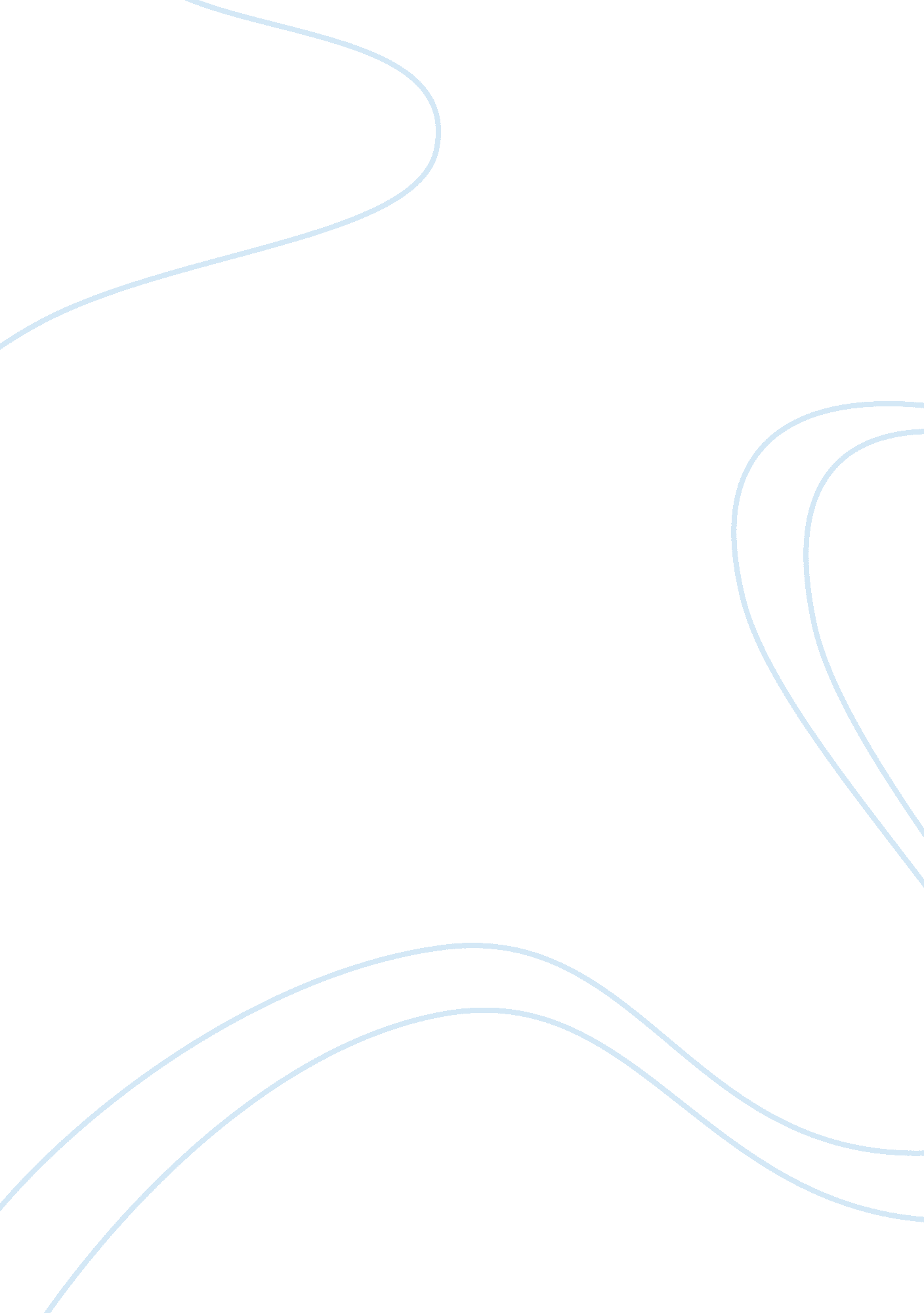 Praise of the scribe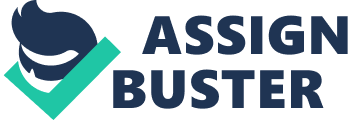 Praise of the Scribe’s Profession Written by Cynthia Washington, Student And U. S. , Africa and World History 201, Section 1 Tuesdays and Thursdays 9: 25-10: 40 September 6, 2012 From what the reader know, and what historians know Egypt is one of the greatest civilizations to ever emerge in this world. A society ruled by divine kingship, and belief in polytheism. It was not because of what the Egyptians did but more so of what was left behind for other readers and educators to see. Considering the fact that the Egyptians established a very unique language and writing system also called hieroglyphics, the Egyptians had to establish a private society due to the fact that no other person was higher than the Scribes, who were the intellectuals of ancient Egypt. While reading a few selections from Praise of the Scribe’s Profession, the reader was highly intrigued and established that firstly, the Scribes’ profession was strictly part of the professional class, secondly, well respected amongst the Egyptian society and lastly, the Scribes recorded history. Ancient Egyptians major accomplishment was the art of learning. Being able to read and write was a huge advancement in the world made by the Egyptians which is why the Scribes were held so high in class. Many Egyptians felt the need to actually praise the profession of the scribe which the reader found very interesting because the writer uses many persuasive and attention grasping sayings and ideas. The writer believes that the Scribe is who every person should befriend andrespectbecause he who writes is more pleasing than anything else including ointment, clothing, and other necessities. Not only does the reader completely understand why the Ancient Egyptians held such a high standard and respect for the Scribes intellect but also realizes why now in today’s society why many educators respect the Ancient Egypt history and architectural skills. As the reader continues on with the selections from Praise of the Scribe’s Profession, she also realizes the respect that Egyptians have for the Scribes. There was definitely a part that stood out to the reader in the selection on the advice to give the unwilling pupil. The writer pointed out that the Egyptians truly honored and respected writing so much that it was believed to be more enjoyable than a mother’s giving birth. The reader was stunned after reading that piece of the writing because a mother giving birth is by far one of the greatest acknowledgments and truly respected now in the today’s world and is presented in everyday lives of many as well as in the media. Writing in the reader’s society is respected but not held with as much pride and respect as back when the Ancient Egyptians was sharing the craft of learning. While the reader further her knowledge on the Scribes she comes to be very interested in the way others was described as being worthless due to the lack of interest in its craft. The reader came across some insightful things the royal scribe had once said and she also realized the respect that was expected from others. In other words all occupations are bad except that of the scribe. It is quite believable that most of all the readers that know about ancient Egypt are from what the scribes wrote themselves. Which is why being a scribe meant that the Egyptian men were truly respected amongst the Egyptian society and were part of the professional class as well. Lastly, the scribes have definitely recorded history with their crafts. The Egyptians valued their scribes, as well as what the Egyptian men have written down. The reader believes that if Egypt did not discover theeducationsystem that it had, which the writer talks about in the passages that there would be no history. Historians would not know as much as many of those do now. From the scribes being able to read and write, and writing down every aspect of the life of living in Ancient Egypt, historians and readers are able to discover a great deal of history and interesting stories that was once told. The reader is amazed at entirely everything the she read and gained from the Praise of the Scribe’s Profession selections. Love writing, shun dancing then you become a worthy official really stuck with the reader throughout the selection. Scribes definitely made a major impact on today’s history and education. The Egyptians became great from the architecture and building of pyramids and temples, but mostly the development of the scribes. Egyptians have successfully prospered in the world from the bottom up in today’s learning and society also. The Egyptian scribes have influenced society during ancient times and now. From the material the reader has read about the Egyptian scribes, the men were very hard workers and highly dedicated towards the work that was presented. The reader came to a conclusion that the Egyptians, mainly the scribes have discovered new things that had not been discovered before such as the art of writing, mathematics, and many more. The reader is also very pleased with the selections from Praise of the Scribe’s Profession that was assigned. She can definitely agree that the Egyptians were idolized because of their distinct uniquecultureand discoveries that has enriched plenty of lives. This assignment did not only teach the reader about Scribes and Egyptians but it enlightened her with facts and a different respect for Egyptians and all of thehard workthat was put into the art and craft of learning. Happy is the heart of him who writes, he is young each day is a great saying and the reader believes now in today’s world not only him who writes but her as well to be in a professional class, well respected, and to record as well as make history. 